   First Evangelical Lutheran Church1206 North St. Joseph - Gonzales, Texas 78629 – 830-672-2057Our Pastor:   Reverend Ildikó Rigney	10:30am Worship Service - Communion on the 1st and 3rd Sundays of the Month		           (drive through communion is from 9:30am to 10:00am)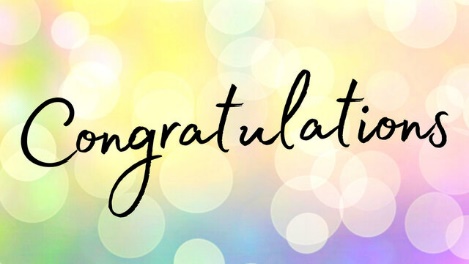 To Madelynn, Madison and Kelli!I remember what a life-changing time it is to transition from High school to college.  Horizons open.  Adulthood is yours.  Many questions, and among them: “Can I do this?”  The final cutting of apron strings, although you still connect with your family.  That knot in your throat during graduation, and as you say your farewell to family and they drive home…The endless opportunities and dreams ahead of you…As we watch you take your final steps this May, know that we love you, support you, pray for you.  We hope you take us with you in your heart, in your memories, and that you will come home to us often to tell us stories of your growth.  We love you,Pastor Ildikó and your First Lutheran family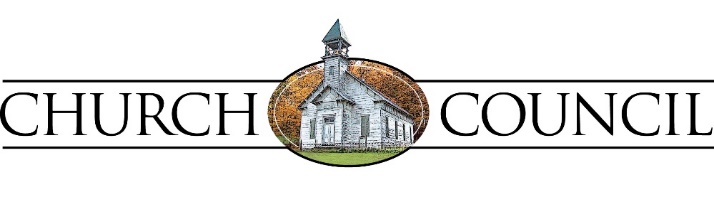     May 4, 2021 Meeting Highlights  Meeting minutes from the council meeting held on April 6th, 2021 were read and accepted as corrected.

Pastor Ildiko' presented her monthly report.  Pastor is working on a weekday Bible Study.   Stay tuned for more updates.

The Christian Education Board reported that Vacation Bible School will be held July 12th - 15th in partnership with the Episcopal Church and Presbyterian Church (Presbyterian Church will be hosting).
Plans are being finalized for the High School Senior recognition and Congregational Meal & Fellowship on May 23rd.  I hope everyone will be able to attend.  This will be a catered meal.  In order that we plan accordingly, we need to know if you plan to attend.  Please; call Peggy at the church, 830-672-2057 by May 15th.

The Parish Fellowship board reminded us that the annual church picnic is scheduled for the second Sunday in September (9/12) at the Disciples Conference Center.  Please put this date on your calendar and make plans to attend.

In Old Business, we have completed the agreement document with Legacy Youth Ranch for the use of 2 rooms in the education wing of the church.  Legacy Youth Ranch will reimburse the church for utilities.  The locks on the building have been modified so that proper security is maintained for both the Church and Legacy Youth Ranch.

We are planning a congregational meeting following Worship Service on June 13th.   At that meeting, we will be electing members to the Parish Planning Committee (Church Council).  Your participation in the future of our church is needed.  If you would like to serve on a committee or would like to help on the nominating committee, please contact me at 713-582-0750.

In New Business, a discussion was held regarding a document published on the ELCA website titled: “HOW STRATEGIC AND AUTHENTIC IS OUR DIVERSITY:                       A Call for Confession, Reflection, and Healing Action. I ask everyone to go to ELCA.org and review this document.

                                                                                Thanks,
                                                                                 Nathan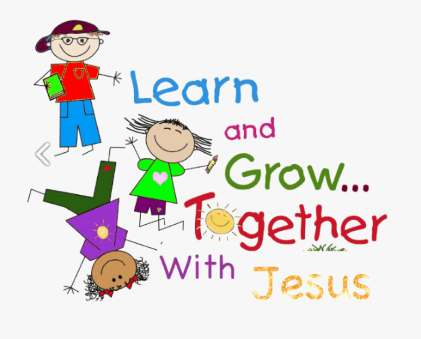     Mrs. Beverly Pirkle will have Sunday School Class for AGES 3-6 on the first Sunday of each month in the Fellowship Hall From 10:00am to 10:20am.                     We Hope to See You there.     May	  Jeanie Noack & Need a Volunteer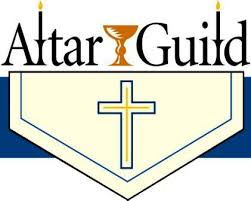     June	  Billie Jo Tieken & Sherry Davis    July 	  Sara Schmidt & Need a Volunteer      Aug   	  Barbara Hand & Marilyn Neuse    Sept	  Need Volunteers    Oct	  Belinda Walker & Need a Volunteer    Nov	  Ruth Ann Campion & Need a Volunteer    Dec	  Shirley Wolff & Beverly Wegener           Please notify Jeanie Noack of any change.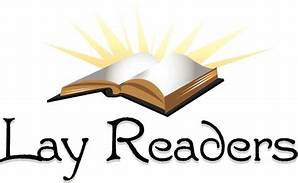 Lay Assistants to the PastorPlease notify Pastor if there is a change  May		 Elgin Heinemeyer                      June	 Richard Krum		  July 	 Karen Fougerat		  Aug		 Paul Watkins		  Sep		 Richard White		  Oct		 Florence Baker		  Nov		 Barbara Kuck		  Dec		 Paul Watkins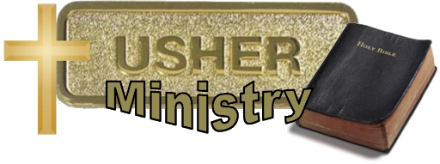 	Please notify Harold Grauke with questions or 	change.                  May		Brian Buesing,  Hagen Brown,  Walter Marek      	June	   	Connie Kern,  Marjorie Malaer      	July      	Richard Krum,  Michael Kuck,  Nathan Neuse      	Aug 		Emmet Baker,  Ronald Baker,  Brent Baker      	Sept      	Bruce Tieken,  Stephen Pirkle     	Oct		Harold Grauke,  Matt Wolff,  Corben Wolff      	Nov		Brian Buesing,  Hagen Brown,  Walter Marek      	Dec	  	Richard Krum,  Michael Kuck,  Nathan Neuse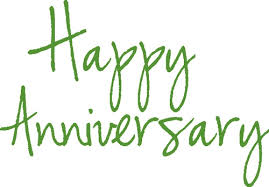 May                                          Date     # Years   Wayne & Tammy Hillman        4          36Carlos & Ildiko Rigney            17          27Matt & Le Ann Wolff              20          26Brian & Leslie Buesing            27          20 June                                          Date     # Years         Darrell & Gloria Haug            10          43Kenneth & Sherry Davis	       13          23Kenneth & Karen Fougerat    15          36Brent & Robin White               21         13Wesley & Brenda Caldwell     22          26Wayne & Cain Wyatt              24          26William & Connie Komoll      25          33Blake & Elizabeth Mikesh      27            6Dale & Shirley Carleton          29          19July			                Date   # Years   August			    Date  # YearsPaul & Grace Watkins             1         34Ron & Sandra Baker              13        49Keith & Sara Schmidt            14         39Kelsey & Tyson Bouler          17          8Steve & Beverly Pirkle           25         60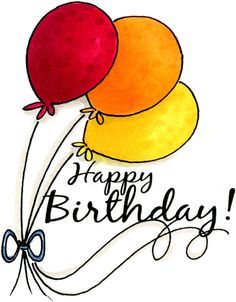 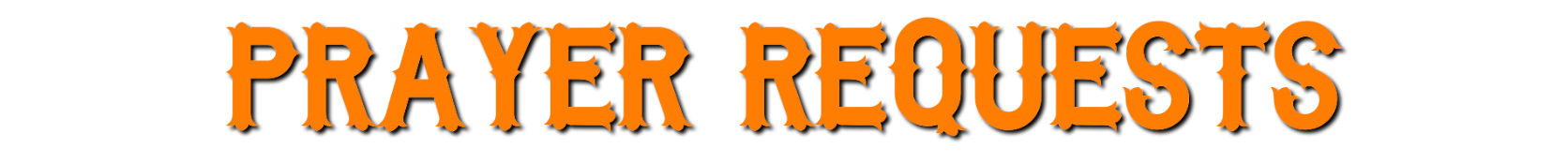 	      When we pray, we are humbling ourselves before God and saying, “I need Your presence and Your power, Lord.  I can’t do this without You.”  When we do not pray, it’s like saying we have no need of anything outside of ourselves.  Praying in the name of Jesus gives us authority over the enemy and proves we have faith in God to do what what His Word promises.	Christian Connections by Dayspring.	Bereaved Family & Friends of: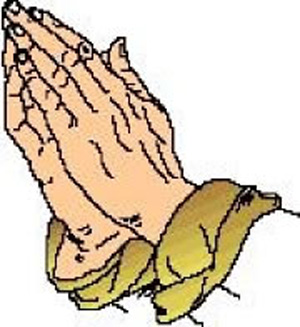 Jerry OakesDon CainJuanda White (R. White’s family)Anelle Shipman (R. White’s family)Alvin (Buddy) Noack, Jr.Recent Prayer RequestsFlorence Baker 		   Bob DavisRay Soefje			   Nancy StobaughPlease Continue to Pray for:Bruce Baker				  Bruce Spain (Robin White’s Dad)Dr. Gary Heximer			  Gloria Muehlbrad (Grace’s Mom) (recovering knee replacement 3/8)Greg Porter & fam (ALS, S. Wolff Family)	  Maple Remschel (health)Jarred Cook (Grandson of Ronald & Sandra Baker)       Shari & Ken Schuett (Billie Jo’s parents)	   Rhett MeredithMary Jane Vera-Whalley 		  Kevin NoackMark & Mary Watkins			  Misti CubitRicky Campion				  Wayne White (Richards Uncle)Zachary Charanza (Ruth Ann’s nephew)@ Home     			Florene Braune	Sherry Metting@ Romberg House		Mabel Gray, 210 Qualls, Gonzales@ The Heights	     		701 N. Sarah DeWitt, GonzalesEvelyn Kocian  	    Pastor Don Vlasak     Barbara Wiedner	    Bertha Cuevelier@ The Texan			3423 Moulton Road, GonzalesGuy Moore          Carl Zella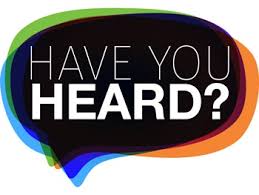 On Sunday, May 23, First Evangelical Lutheran Church will be honoring our Graduating High School seniors at the Worship Service and will be hosting a “Catered Meal” following the Service.  All Are Invited.  The deadline for reservations for the meal is May 15 (672-2057).Our Seniors this year are:Madelynn Brown     Madison Pirkle     Kelli Soefje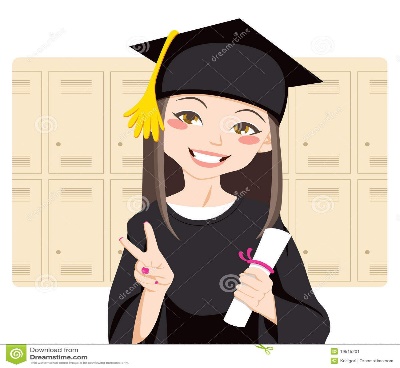 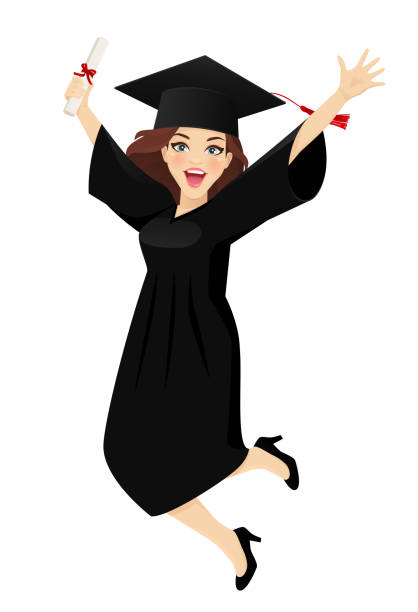 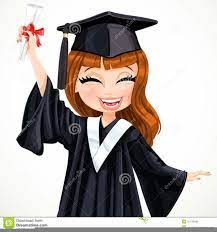 Please consider donating gently worn shoes, boots, footwear to the: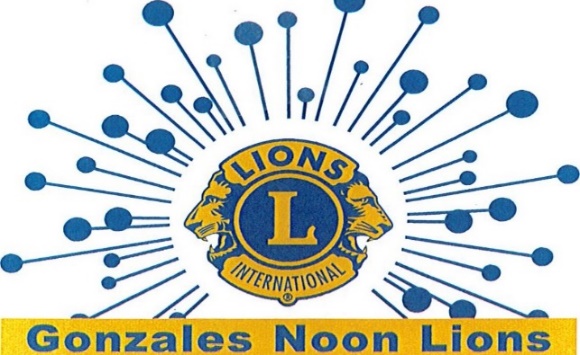 Gonzales Noon Lions   Soles 4 Souls EndeavorShoes collected will be distributed to People in Countries of Need.We have collection boxes at theFirst Evangelical Lutheran Church Fellowship Hall & in the Sanctuary.  Other collection boxes are located in schools and local businesses.Our FELC members Darrell Haug & Elgin Heinemeyer thank each of you that have donated so far.  				The deadline for this campaign is May 30, 2021.2021 Flower Chart Sign Up  The following dates are open to place flowers on the altar.	May						June16  		30				06July  						August18			25				1		08    	    29 September    					October12  Picnic ? – No Flowers			3		17	    2419			26November					December7  All Saints Day (White Flowers)			5	Advent-No Flowers14 		21				12	Advent-No Flowers				28 Advent 1 – No Flowers 			19	Advent-No Flowers								24 & 26 (Poinsettias) 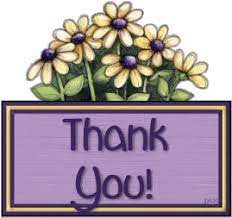 First Lutheran Church Family,Thank You All for making Administrative Assistant Day So special for me.  				   Peggy.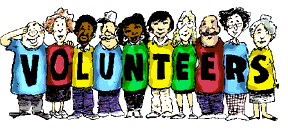 A Great Big Thank You to the Many Volunteers in our Church.  Often, you may not get the THANKS or Recognition you deserve.  		Bless All of YOU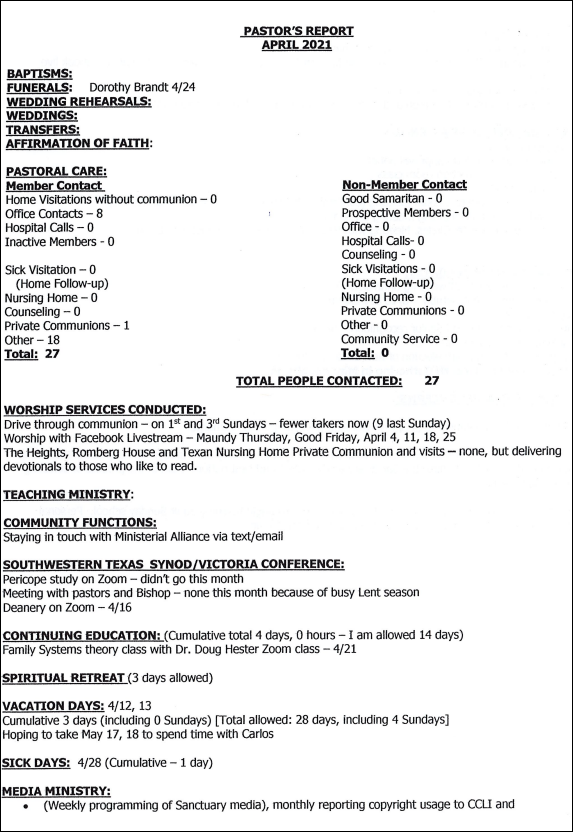 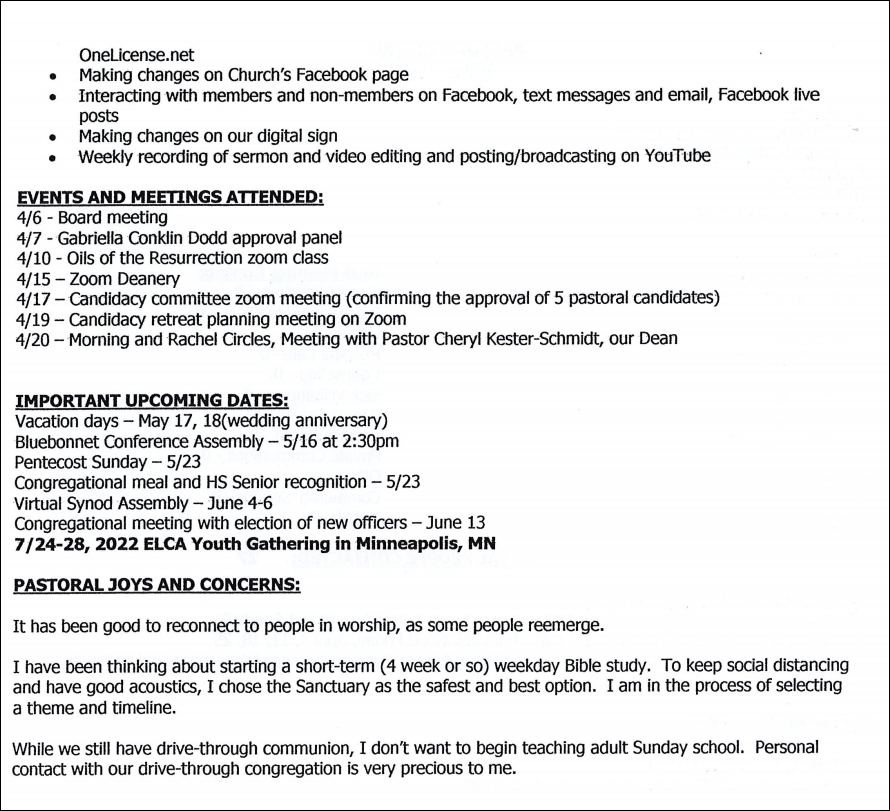 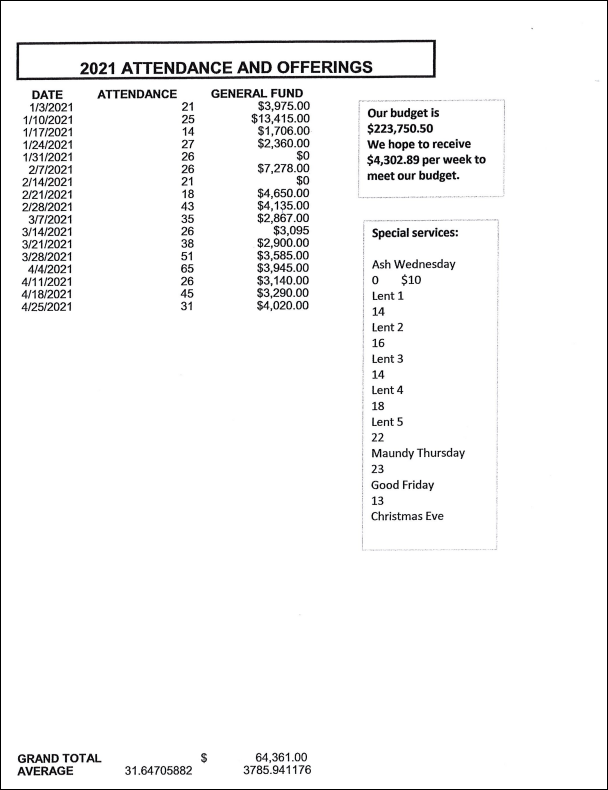 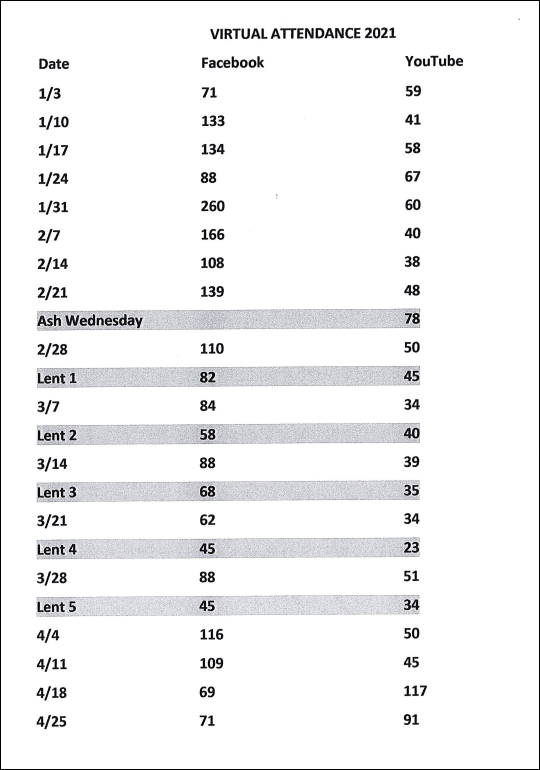 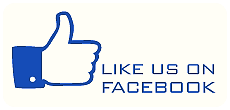 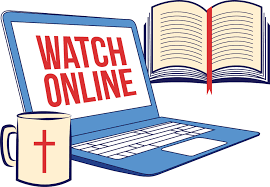 Our Service is live streamed on Facebook @     First Evangelical Lutheran Church   Sermon Only is on You Tube, Ildikó RigneyEmail:       firstevangelicallutheran@gmail.com      Web Site:  www.felcg.org   Electronic Giving:   Go to Website, Click on Donate, follow the prompts.If you need assistance:  Contact the office @ 672-2057A Little Humor……..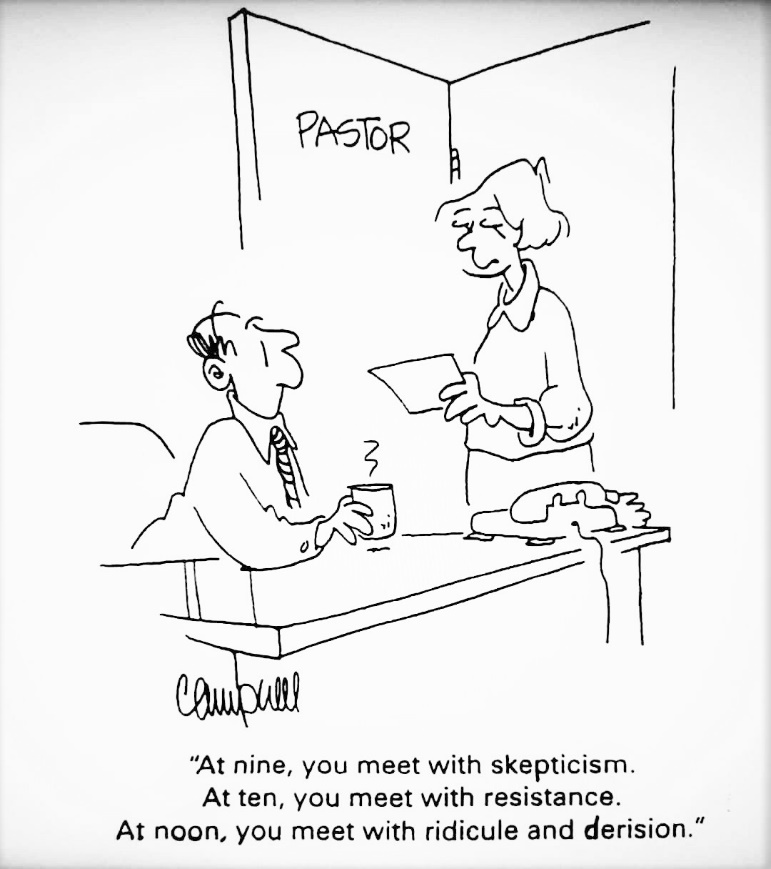 And….  How Was Your Week ?GOD’S BLESSINGS TO EACH OF YOU AS WE CELEBRATE 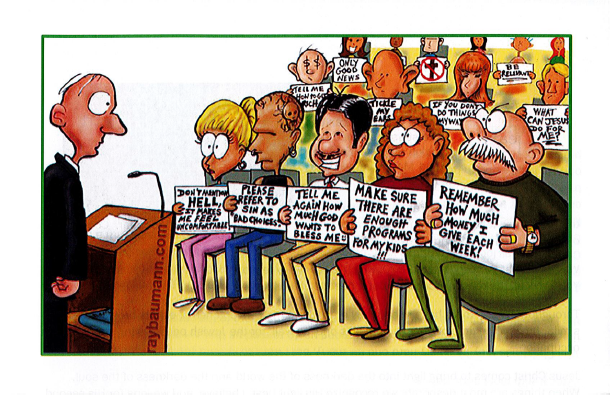 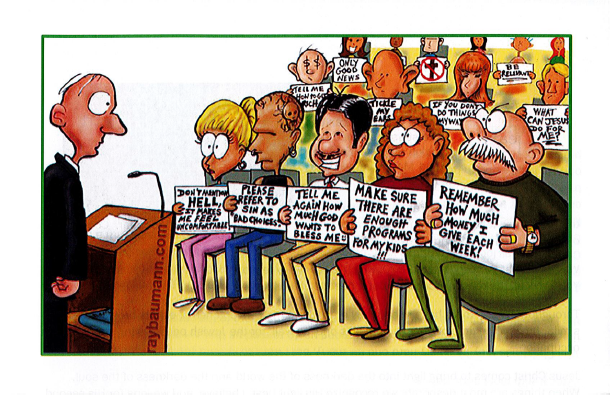                                  MAY 9						JUNE 20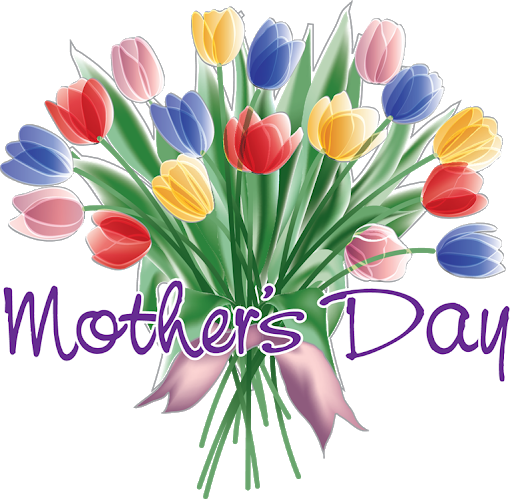 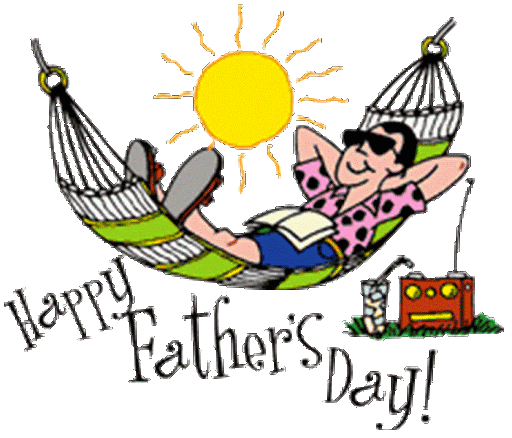 First Evangelical Lutheran Church1206 North St. Joseph StreetGonzales, Texas 78629830-672-2057                                                                               Richard & Marilyn Krum         6	        30Richard & Sherrie White      7        48      Ronnie & Shari Tate            18        40Robert & Sandra Wolff       20        58 Kevin & Carol Oakes           30        27Barry & Carol Wiley            31       56May Mallorie Pirkle	5/01Walter Marek	5/02Beverly Pirkle	5/02Mabel Gray	05/03Karen Fougerat	05/06Bradley Danz	05/15James Wolf	05/16Bruce Tieken	05/19Carol Wiley	05/20Gladys Campion	05/29Billie Jo Tieken	05/29Barbara Kuck	05/30June	   August	   Elizabeth Mikesh       08/04	   Belinda Walker	        08/06	   Jason Campion	        08/08August